.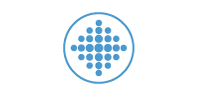 KBC OSIJEKKlinike/Klinički zavodi/OdjeliZdravstvenim radnicima članovima HKMSOsijek, 10.10.2018. Broj: R1-15174/2018.P O Z I VZa trajnu edukaciju zdravstvenih radnika HKMSPozivam Vas da prisustvujete predavanju u sklopu trajne edukacije medicinskih sestara/medicinskih tehničara na nivou Kliničkog bolničkog centra Osijek, koje će se održati dana:Dana 11. i 12.prosinac  2018. godine    u 14 sati u predavaonici na II katu Klinike za kirurgijuTema predavanja:„KOMUNIKACIJA I ODNOS MEDICINSKE SESTRE I BOLESNIKA U DNEVNOJ BOLNICI KLINIKE ZA INFEKTOLOGIJU KBC-a OSIJEK"Predavači:Marina Mihaljev,bacc.med.techn.Dubravka Blagus,bacc.med.techn.S poštovanjem,Pomoćnica ravnatelja za sestrinstvo –glavna sestra KBC OsijekNevenka Begić, mag.med.techn.